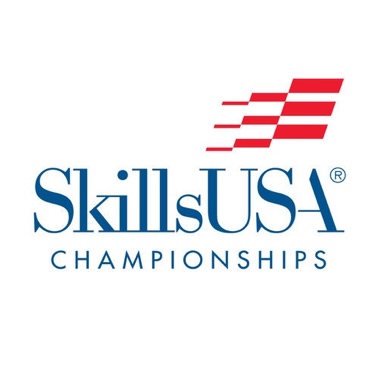 2021 National Leadership and Skills Conference (NLSC)Safety and Health, Responsibilities and Integrity Commitment FormThis form must be reviewed and signed by the SkillsUSA Championships contestant, the contestant’s advisor or instructor, the proctor or judge (when applicable) and a school administrator. Contestants will not be allowed to participate in the SkillsUSA Championships without the submission of this document.*Must be submitted in the Championship Hub prior to the competition dates or June 7, whichever comes first. OVERVIEWAs an Essential Element of the SkillsUSA Framework, Integrity guides members to do the right thing in a reliable way, allowing individuals to earn the trust and respect of others. Integrity is shown by being honest, doing what one says they will do, holding themselves and others accountable, as well as making choices consistent with their values. The expectation is that integrity is demonstrated by all SkillsUSA members and individuals involved with this year’s national SkillsUSA Championships.STATEMENT OF INTEGRITYBy signing this form, the SkillsUSA contestant, instructor, school administrator and proctor agree to the following:All individuals involved with the competition will act with integrity as defined above. Any submitted videos are to be unedited and will be completed in a single take, as well as other portions of the project (if applicable).No outside resources will be used during the presentation, demonstration and/or display.Contestants may not reference external materials or consult any other person during the written test portion of their contest (if applicable).The contest advisors/instructors will exclude themselves from assisting the contestants, or making decisions that would affect the outcome of the contest, and will allow judges to make critical decisions without trying to persuade them in any way.Once the competition begins, the contest advisors/ instructors will not interact with the student(s), except for when required for safety and/or health.During the contest, the contestant(s) will remain on camera at all times and not interact with outside individuals (if applicable).The first and only recording of the contest will be uploaded for submission (if applicable).The local proctor will be present for the completion of the recording (if applicable).The proctor will review the contest’s technical standards, contest guide or other material prior to the competition and will follow the proctor instructions, as outlined within the national competition (if applicable).At the start of the recording, the proctor will read a statement on camera, validating that this the first and only take of the contest, and will then move out of the camera shot (if applicable).All cellphones and other electronic devices (except for devices used for filming or devices used to broadcast over Zoom) will be turned off during the competition or recording.STATEMENT OF SAFETY AND HEALTHThe contestant and all other participants will follow all industry safety procedures and school safety and health policies.The contestant(s) and other participants will follow all school, local community and/or state COVID-19 protocols/policies that are in place. The instructors/advisors and school administration will be responsible for maintaining all equipment and facilities and ensuring they are in safe operating condition.The instructor or advisor’s primary responsibility once the competition begins will be to serve as the health and safety monitor, ensuring that all contestants and participants are kept safe and healthy.The instructor/advisor will only communicate or interact with the contestant during a contest when safety and health becomes a concern. The proctor will also monitor the contestant’s activity to ensure that all contestants and participants are kept safe and healthy (if applicable).CONTESTANT’S COMMITMENTContestant’s Name: _____________________________________Email: ________________________________________________Cellphone Number: _____________________________________As the contestant, I agree to the integrity and health and safety statements and verity that I have independently completed all the work for this competition.______________________________________________________ Contestants Signature                                         DateADVISOR/INSTRUCTOR’S COMMITMENTAdvisor/Instructor’s Name: _______________________________Email: ________________________________________________Cellphone Number: _____________________________________(Contact information will only be used if essential communication is needed between then contest coordinators and the  instructor)As the advisor/instructor for this contest, I agree to the integrity and health and safety statements and verity that the work and/or submission of work is the sole and independently completed by the contestant(s).______________________________________________________ Advisor/Instructor’s Signature                                         Date                                                                                                         Page 1 of 2PROCTOR or JUDGE’S COMMITMENTProctor or Judge’s Name: _________________________________Email: ________________________________________________Cellphone Number: _____________________________________(Contact information will only be used if essential communication is needed between then contest coordinators and proctor)As the proctor for this contest, I agree to the integrity and health and safety statements and verity that the work and/or submission of work is the sole and independently completed by the contestant(s).______________________________________________________Proctor or Judge’s Signature                                         DateSCHOOL ADMINISTRATOR’S COMMITMENTAdministrators Name: ___________________________________Email: ________________________________________________As the school administrator for this contest, I agree to the integrity and health and safety statements and verity that the work and/or submission of work will be the sole and independently-completed work of the contestant(s).______________________________________________________School Administrator’s Signature                                   DatePage 2 of 2